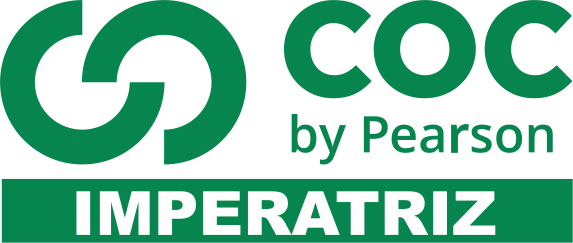 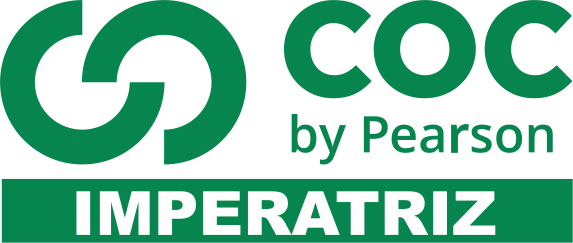 Write the sentences below in the PAST SIMPLE.He goes to bed early. ______________________________________We don’t like onions. ______________________________________She lives in Vancouver.  ______________________________________I hate cooking. ______________________________________They play video games. ______________________________________I forget his name. ______________________________________They don’t study history yesterday. ______________________________________ We don’t like the movie. ______________________________________ He doesn’t drink tea. ______________________________________I don’t run fast. ______________________________________They eat dinner at six o’clock yesterday. ______________________________________I not finished my homework last night. ______________________________________I want to went to Montreal two years ago. _________________________________I not read that book last year. ______________________________________2. Write these verbs in the PAST SIMPLE.make _________________meet  _________________pay  _________________put  _________________read  _________________ride  _________________run  _________________see  _________________buy  _________________cut  _________________do  _________________drink  _________________drive   _________________eat  _________________get  _________________go  _________________win  _________________write  _________________3. Choose the correct alternative.1. We ... some sandwiches and fresh fruit to eat for lunch yesterday.a) buy		b) buys	c) bought2. He didn’t ... me because I was behind the tree.saw            b) see             c) sees4. Write affirmative (+) or negative sentences (-) using the Simple Past. Guilherme / go / to school / last Friday. (-)____________________________________________________________________________________________________________________________________________________b. We / drink / pink lemonade / today. (+)____________________________________________________________________________________________________________________________________________________c. Ellen / hang out with her friends / and play video games. ____________________________________________________________________________________________________________________________________________________d. I / do / the math homework / yesterday. (-)____________________________________________________________________________________________________________________________________________________5. Complete the sentences with the verbs in parentheses in the Simple Past.I _______________ my grandparents last Sunday. (to visit) Carol _______________ an adventure movie yesterday. (to watch)c. My father and I _________________ dinner together yesterday. (to cook)d. Victor __________________ until dinner time today. (to study)e. I___________________soccer last Saturday. (to play)Para que você tenha uma melhor compreensão, montemos uma regra de três:Temos 16 ratos brancos para cada 100 ratos, assim como teremos x ratos brancos se tivermos 250 ratos.De forma geral, sem que você tenha que montar sempre a regra de três, basta que você multiplique o valor do qual você quer achar o percentual (250 neste caso) pela porcentagem (16 neste exemplo), dividindo em seguida este produto por 100 (sempre 100 por ser tratar de porcentagem).Portanto o número de ratos brancos desta população é de 40 ratos brancos.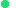 